Term  __2____- Week____1_____ These spellings will be tested on Friday 10th NovemberHow many words can you think of that use the i__e, o___e, u___e sound?Learn the words listed and add to your spelling tree with leaves showing a different word that use the sound. Write a sentence with those words.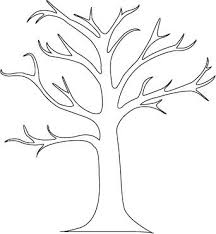 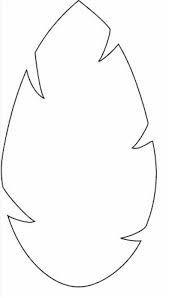 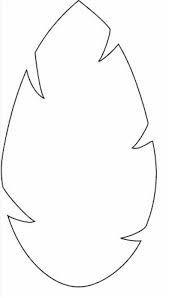 The blue spiky clouds are other words the children need to learn.  There will be four of these eachTerm  __2_____- Week____2_____ These spellings will be tested on Friday 17th NovemberHow many words can you think of that use the I sound?Learn the words listed and add to your spelling tree with leaves showing a different word that use the sound. Write a sentence with those words.The blue spiky clouds are other words the children need to learn.  There will be four of these eachTerm  __2_____- Week____3_____ These spellings will be tested on Friday 24th NovemberHow many words can you think of that use the I and g sound?Learn the words listed and add to your spelling tree with leaves showing a different word that use the sound. Write a sentence with those words.The blue spiky clouds are other words the children need to learn.  There will be four of these eachTerm  __2_____- Week____4_____ These spellings will be tested on Friday 1st DecemberHow many words can you think of that use the              sound?Learn the words listed and add to your spelling tree with leaves showing a different word that use the sound. Write a sentence with those words.The blue spiky clouds are other words the children need to learn.  There will be four of these each